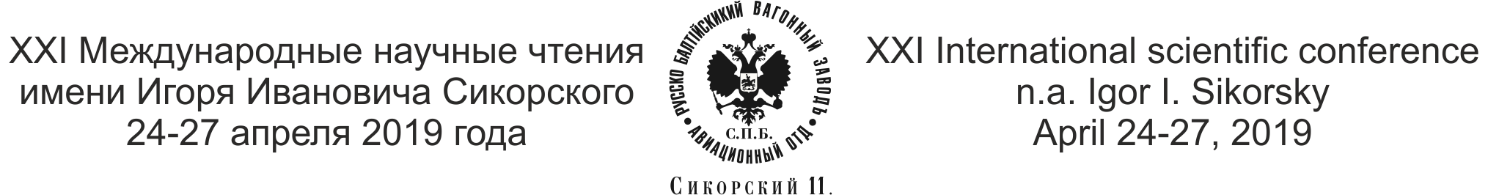 ИНФОРМАЦИОННОЕ ПИСЬМО С 1999 года на базе Санкт–Петербургского государственного университета гражданской авиации проводятся Международные научные чтения имени Игоря Ивановича Сикорского.	На сегодняшний день Чтения являются общепризнанным форумом для встреч, научно-исторических дискуссий и обмена опытом среди представителей авиационной общественности России, ближнего и дальнего зарубежья – историков, учёных, специалистов авиационной отрасли, потомков российских авиаторов, студентов и школьников. Программа Чтений включает: пленарное заседание; совместное заседание историков авиации, музейных работников и клуба потомков российских авиаторов; секцию студентов, школьников, аспирантов и молодых учёных; семинар по вопросам музейного дела; выездные мероприятия; культурную программу. К участию в Чтениях приглашаются: историки авиации, учёные, исследователи, потомки российских и зарубежных авиаторов, молодые учёные, аспиранты, студенты, представители предприятий гражданской авиации и связанных с ней отраслей, представители научных и образовательных учреждений, музеев, журналисты, частные лица – все, кого интересует история и современность гражданской авиации России, перспективы её развития.	В 2021 году XXIII Международные научные чтения имени Игоря Ивановича Сикорского пройдут с 25 по 29 октября. В случае Вашего согласия принять участие в Чтениях просим Вас прислать заполненную заявку участника Чтений не позднее 15 сентября 2021 года. Форма заявки прилагается к настоящему письму.Участие в Чтениях – бесплатное. Расходы на проезд, проживание и питание –                       за счёт направляющей стороны.Подробная информация о Чтениях размещена на сайтах www.spbguga.ru                                  и www.aviamuseumspb.ru.Контакты Оргкомитета Чтений: 196210, г. Санкт-Петербург, ул. Пилотов, д. 38, ауд. 329. Телефон/факс: (812) 704-15-20, e-mail: sikorskyspb@yandex.ru